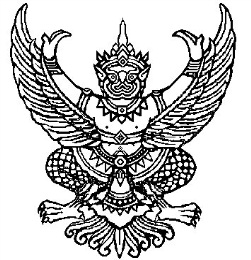 ที่ มท 0820.2/	ว				       	       กรมส่งเสริมการปกครองท้องถิ่น   							       ถนนนครราชสีมา เขตดุสิต กทม. 10300						        เมษายน 2563เรื่อง  การจัดการมูลฝอยในสถานการณ์การแพร่ระบาดของโรคติดเชื้อไวรัสโคโรนา 2019 (COVID - 19)เรียน  ผู้ว่าราชการจังหวัด ทุกจังหวัดสิ่งที่ส่งมาด้วย 	สำเนาหนังสือกรมอนามัย ที่ สธ 0924.04/2187 ลงวันที่ 31 มีนาคม 2563                       	จำนวน 1 ชุด		ด้วยกรมส่งเสริมการปกครองท้องถิ่นได้รับแจ้งจากกรมอนามัยว่า สถานการณ์การแพร่ระบาดของโรคติดเชื้อไวรัสโคโรนา 2019 (COVID - 19) ได้เกิดขึ้นในหลายพื้นที่ทั่วประเทศ ก่อให้เกิดมูลฝอยที่เกิดจากมาตรการควบคุมและป้องกันการแพร่ระบาดของโรคติดเชื้อไวรัสโคโรนา 2019 (COVID - 19) เป็นจำนวนมาก และมูลฝอยเหล่านี้จำเป็นต้องได้รับการจัดการอย่างถูกต้องและมีประสิทธิภาพ เพื่อลดและป้องกันการแพร่
ของเชื้อโรค รวมถึงเพื่อความปลอดภัยของผู้ปฏิบัติงานที่เกี่ยวข้องและประชาชน จึงได้จัดทำคำแนะนำการจัดการมูลฝอยสำหรับองค์กรปกครองส่วนท้องถิ่นในสถานการณ์การแพร่ระบาดของโรคติดเชื้อไวรัสโคโรนา 2019 (COVID - 19) รายละเอียดปรากฏตามสิ่งที่ส่งมาด้วย	กรมส่งเสริมการปกครองท้องถิ่นพิจารณาแล้ว เพื่อให้การดำเนินงานดังกล่าวเป็นไปด้วย
ความเรียบร้อย จึงขอความร่วมมือให้จังหวัดเผยแพร่และควบคุมกำกับดูแลระบบการจัดการมูลฝอย
ขององค์กรปกครองส่วนท้องถิ่นให้ปฏิบัติตามคำแนะนำการจัดการมูลฝอยสำหรับองค์กรปกครองส่วนท้องถิ่น
ในสถานการณ์การแพร่ระบาดของโรคติดเชื้อไวรัสโคโรนา 2019 (COVID - 19)	จึงเรียนมาเพื่อโปรดพิจารณา 	ขอแสดงความนับถือ                                                   อธิบดีกรมส่งเสริมการปกครองท้องถิ่นกองสิ่งแวดล้อมท้องถิ่น กลุ่มงานสิ่งแวดล้อม
โทร. 0-2241-9000 ต่อ 211๒-๔ โทรสาร 0-2241-2066ผู้ประสานงาน น.ส.วารุณี ครุฑธา โทรศัพท์ 06-4135-88686	